Western Australia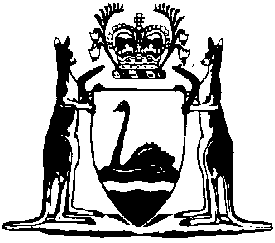 Guardianship and Administration Regulations 2005Compare between:[24 Jan 2005, 00-a0-06] and [15 Sep 2009, 00-b0-02]Western AustraliaGuardianship and Administration Act 1990Guardianship and Administration Regulations 20051.	Citation		These regulations are the Guardianship and Administration Regulations 2005.2.	Commencement		These regulations come into operation on the day on which the State Administrative Tribunal (Conferral of Jurisdiction) Amendment and Repeal Act 2004 Part 2 Division 56 comes into operation or on the day of their publication in the Gazette, whichever is the later.3.	Information as to administrator and estate		An administrator must, within 4 weeks of being appointed, provide the Public Trustee with information as to the administrator, the represented person and the estate in a duly completed form approved by the Public Trustee.	Penalty: $1 000.4.	Examination of accounts	(1)	Unless the Public Trustee otherwise allows, an administrator must lodge with the Public Trustee accounts in relation to an estate administered by the administrator set out in a form approved by the Public Trustee within 4 weeks of the due date approved by the Public Trustee.	Penalty: $1 000.	(2)	An administrator must retain documents relating to the financial transactions of the estate and submit them to the Public Trustee if so required.	Penalty: $1 000.	(3)	Unless the Public Trustee otherwise allows, if a person ceases to be the administrator of the estate of a represented person upon — 	(a)	the making of an order by the State Administrative Tribunal under the Act; or	(b)	the death of the represented person,		that person must, within 4 weeks of the day on which the order was made or the represented person died, lodge with the Public Trustee accounts in a form approved by the Public Trustee.	Penalty: $1 000.5.	False or misleading information		A person who provides information under regulation 3 or 4(1) or (3) which the person knows to be false or misleading in a material particular commits an offence.	Penalty: $1 000.6.	Guardianship and Administration Regulations 1995 repealed		The Guardianship and Administration Regulations 1995 are repealed.Notes1	This is a compilation of the Guardianship and Administration Regulations 2005.  The following table contains information about those regulations.Compilation tableCitationGazettalCommencementGuardianship and Administration Regulations 200521 Jan 2005 p. 268-924 Jan 2005 (see r. 2 and Gazette 31 Dec 2004 p. 7130)